Staffordshire Safeguarding Children Board (SSCB) Business Administrator                                        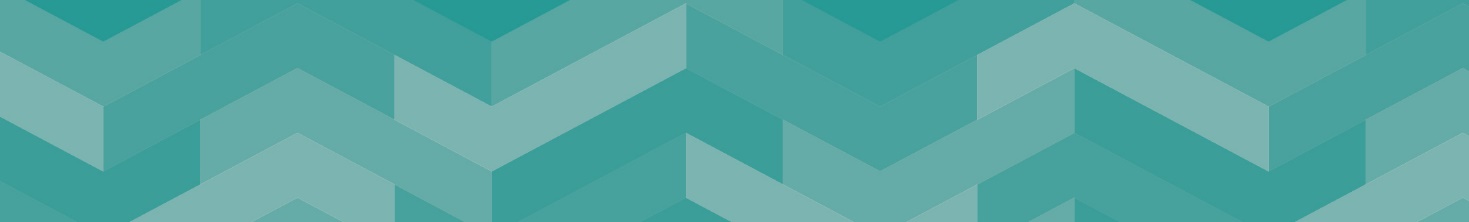 Grade 5 Our Vision An innovative, ambitious and sustainable county, where everyone has the opportunity to prosper, be healthy and happy.Our OutcomesWe want everyone in Staffordshire to:Have access to more good jobs and share the benefit of economic growthLive in thriving and sustainable communitiesBe healthier and more independent for longerOur ValuesOur People Strategy sets out what we all need to do to make Staffordshire County Council a great place to work, where people are supported to develop, flourish and contribute to our ambitious plans.  Our values are at the heart of the Strategy to ensure that the focus is on what is important to the organisation and the people it serves:Ambitious – We are ambitious for our communities and the people of StaffordshireCourageous – We recognise our challenges and are prepared to make 
courageous decisionsEmpowering – We empower and support our people by giving them 
the opportunity to do their jobs well.About the ServiceThe Staffordshire Safeguarding Children Board (SSCB) is a statutory multi-agency partnership arrangement that operates under statutory guidance Working Together to Keep Children Safe and in which safeguarding practice can develop and prosper across the partnership, with a culture of collaboration, integrity, and compassion; promoting the development and wellbeing of children, young people and their families; and protecting them from neglect and abuse. It is responsible for ensuring the safeguarding arrangements for children in Staffordshire is effective and includes the implementation of local and national learning including from serious incidents. The SSCB is committed to achieving good outcomes for children and families. About the RoleThe role holder will have specific responsibility for supporting Staffordshire Safeguarding Children Board (SSCB) activities connected to developing and improving safeguarding and child protection practice across all partner agencies, including their relevant partners.This is a challenging role working across varied organisations with responsibility for supporting relationships between the Board, partner agencies and other organisations within a complex multi-agency environment. Additional Information: This role is situated in the Staffordshire Safeguarding Children Board (SSCB) Business Support Team. The SSCB is an independent organisation hosted by Staffordshire County Council with responsibilities to coordinate the work of local agencies to safeguard and promote the welfare of children and to ensure the effectiveness of that work.Reporting RelationshipsResponsible to: Children and Families Partnership Boards ManagerResponsible for: NAKey Accountabilities: To maintain diaries, arrange meetings, make appointments and deal with telephone enquiries, as appropriate, acting as a point of contact in the absence of the Board Manager and effectively managing communication for the SSCB.To service various formal SSCB meetings, including organising venues, issuing invites and minute taking, the production of accurate records and the distribution of reports within agreed timescales.To produce documents to a high standard of accuracy and presentation using the software provided. This will include the production of letters, reports, tables, presentations and publications.To organise conferences, events, seminars and exhibitions as requested in respect of safeguarding children and best practice relating to partnership working.Processing of day to day financial transactions within the office, in accordance with financial regulations, including receipt of payment of cash, placing of orders, ensuring payment of accounts through the County Council Finance and Procurement System (My Finance).To provide direct administrative assistance and support to the Board and any nominated senior officers including research, production of reports and statistical summaries, actioning decisions and disseminating information.To use, maintain and monitor extensive and varied Departmental IT facilities including computer-based information systems for input, retrieval and analysis of data, use of office email and intra/internet facilities.To maintain records, IT based and manual in accordance with the Staffordshire County Council Records Management policy ensuring compliance with policies on case recording, filing retention and destruction.Any other duties commensurate with the grading of the post.This post is designated as a casual car user Professional Accountabilities:The post holder is required to contribute to the achievement of the Council objectives through:EqualitiesEnsuring that all work is completed with a commitment to equality and anti-discriminatory practice, as a minimum to standards required by legislation.Climate ChangeDelivering energy conservation practices in line with the Council’s climate change strategy.Health and SafetyEnsuring a work environment that protects people’s health and safety and that promotes welfare, and which is in accordance with the Council’s Health & Safety policy.SafeguardingCommitment to safeguarding and promoting the welfare of vulnerable groups.The content of this Job Description and Person Specification will be reviewed on a regular basis.Person Specification 					A = Assessed at Application I = Assessed at Interview T = Assessed through Test If a disabled person meets the criteria indicated by the Disability Confident scheme symbol and provides evidence of this on their application form, they will be guaranteed an interview. 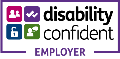 We are proud to display the Disability Confidence Symbol, which is a recognition given by Job centre plus to employers who agree to meet specific requirements regarding the recruitment, employment, retention, and career development of disabled people.If you need a copy of this information in large print, braille, another language on cassette or disc, please ask us by contacting Talent & Resourcing Team 01785 278300Minimum Criteria for Disability Confident Scheme *CriteriaMeasured byQualifications/Professional membershipMinimum 5 GCSEs or equivalent, including English and mathematics and relevant ICT qualificationNVQ 3 or equivalent in Business Administration or equivalent in administrationA/IKnowledge and ExperienceDemonstrable experience of managing/prioritizing and directing own/others workload to meet agreed deadlines. Substantial experience using Microsoft Office or equivalent software packages.Significant experience of office procedures, systems, and equipmentWorking successfully within a team, preferably in an office environmentWorking with internal/external partners to provide a high quality and responsive service.Experience in taking accurate minutes/notes of meetings.Understanding of the principles of providing a good quality customer serviceUnderstanding of the importance of partnership working and maintaining those relationshipsA/IA/I/TA/IA/IA/IA/I/TA/IA/ISkillsDemonstrate effective written and oral skills at all levels Well-developed interpersonal skills and personal qualities for dealing with difficult situationsConfidence, energy and commitment to excellence and qualityEffective time management skills with an ability to work under pressure and on own initiativeAbility achieve targets and respond flexibly to changing needsAbility to accurately record the outcome of meetingsAbility to interpret, format and accurately present documents using the software provided.Commitment to the achievement of high-quality standards in service deliveryCommitment to Equal Opportunities and anti-discriminatory practiceFlexible approach – demonstrating ability to respond positively to changes in allocation of work at short notice and an ability to take lead It is anticipated that all employees will have a commitment to further training and development commensurate with their gradeHold a full driving license and permanent access to a car as post will need to travel to meetings across the county (although suitable adjustments will be made in line with Disability Discrimination Act 1995)This post is designated as a casual car user A/I/TA/IIA/IA/IA/I/TA/IA/IA/IA/IA/I